SUSAN BISHOP CRISPELL | MEDIA KIT | 2023BiographySusan Bishop Crispell earned a BFA in creative writing from the University of North Carolina at Wilmington. Born and raised in the mountains of Tennessee, she spent twenty years in coastal North Carolina. Now, along with her husband and their cats, Whisky and Orkney, Susan is awaiting her next adventure. She is very fond of baked goods and is always on the lookout for hints of magic in the real world. Susan is the author of the women’s fiction novels, The Secret Ingredient of Wishes and Dreaming in Chocolate, which was selected as a SIBA Okra pick Winter 2018, and young adult novels, The Holloway Girls and The Broken Hearts Club.Social Media LinksWebsite: http://www.susanbishopcrispell.com/ Blog: https://susanbishopcrispell.wordpress.com/Twitter: https://twitter.com/SBCrispellFacebook: https://www.facebook.com/susanbishopcrispellPinterest: https://www.pinterest.com/sbcrispell/ Instagram: https://www.instagram.com/sbcrispell/Goodreads: https://www.goodreads.com/author/show/7257289.Susan_Bishop_Crispell Amazon: https://www.amazon.com/Susan-Bishop-Crispell/e/B00HX8MEDI/ref=dp_byline_cont_ebooks_1BooksThe Secret Ingredient of WishesRachel Monroe, 26, can make wishes come true just by thinking about them. But it’s a gift that has caused more harm than good. And after her mother’s death, which Rachel blames herself for, she decides it’s time to leave her hometown—and her past—behind.But when Rachel gets stranded in small-town Nowhere, NC—also known as the town of “Lost and Found”—she realizes she can’t escape her past, or her gift. In Nowhere Rachel is taken in by a spit-fire old woman, Catch, who binds the townspeople’s secrets by baking them into pies, and who has an uncanny ability to see exactly what Rachel is trying to hide. She also meets Ashe, Catch’s neighbor with southern charm and a complicated past, who makes her want to believe in happily-ever-after.As she settles into the small town, she hopes her own secrets will stay hidden—especially the one about how she wished her little brother out of existence when they were kids. But starting over is harder than she thought, and when her wish-granting secret is revealed, the town people’s wishes begin popping out of thin air everywhere she goes. Scared the wishes will go wrong like in the past, she tries to ignore them, which only makes the wishes more determined to get her attention. Then when Rachel is forced to confront the truth about her brother, she must accept her magical ability or risk losing those she has come to love—and a chance at happiness—all over again.Dreaming in ChocolateA story of love, hot chocolate, and one little girl’s wish for her mother that will melt your heart.With an endless supply of magical gifts and recipes from the hot chocolate café Penelope Dalton runs alongside her mother, she is able to give her daughter almost everything she wants. The one sticking point is Ella’s latest request: get a dad. And not just any dad. Ella has her sights set on Noah Gregory, her biological father who’s back in town for a few months – and as charming as ever.Noah broke Penelope’s heart years ago, but now part of her wonders if she made the right decision to keep the truth of their daughter from him. The other, more practical part, is determined to protect Ella from the same heartbreak. Now Penelope must give in to her fate or face a future of regrets.The Holloway GirlsDuring the kissing season, one kiss from Remy or her older sister Maggie will give the boy—or girl—good luck. Or so it has been for all the Holloway girls before. But this year, Remy’s first season, she doesn’t follow the rules, dooming the boy she kisses to bad luck that almost kills him and leaving Remy with a cursed kissing season.Now Remy is adamant about keeping her lips to herself. But the new boy in town is making it hard to keep her promise. Especially because he seems to really want to get to know her and isn’t just using her for the Holloway luck. But before she can even think about kissing someone else, she’ll have to find a way to fix the curse, or else her family’s legacy will be tainted forever.The Broken Hearts CubImogen Finch has never been in love... despite being the daughter of a matchmaker. Her only relationship to date was a fake one with a near stranger named August Tate that she made up to stop people from asking about her love life. To fill the void, she’s channeled her obsession with love into her passion for photography, using her ability to literally see the rose-gold glow of a person in love to capture stunning portraits.But when her adviser says her photography portfolio is “one note”, she’s desperate to diversify. After hearing her forever crush, Ren, was recently dumped, she decides to photograph the broken-hearted, starting with him. Imogen is hopeful she’ll finally find love and get the right photos. So, the last thing she expects is for the real-life version of her fake boyfriend to show up in town asking why they “broke up”. Before she knows it she’s juggling August and Ren and falling for the first time in her life.Representation/Rights InquiriesJenny Bent, The Bent AgencyAuthor PhotoCredit: Susan Crispell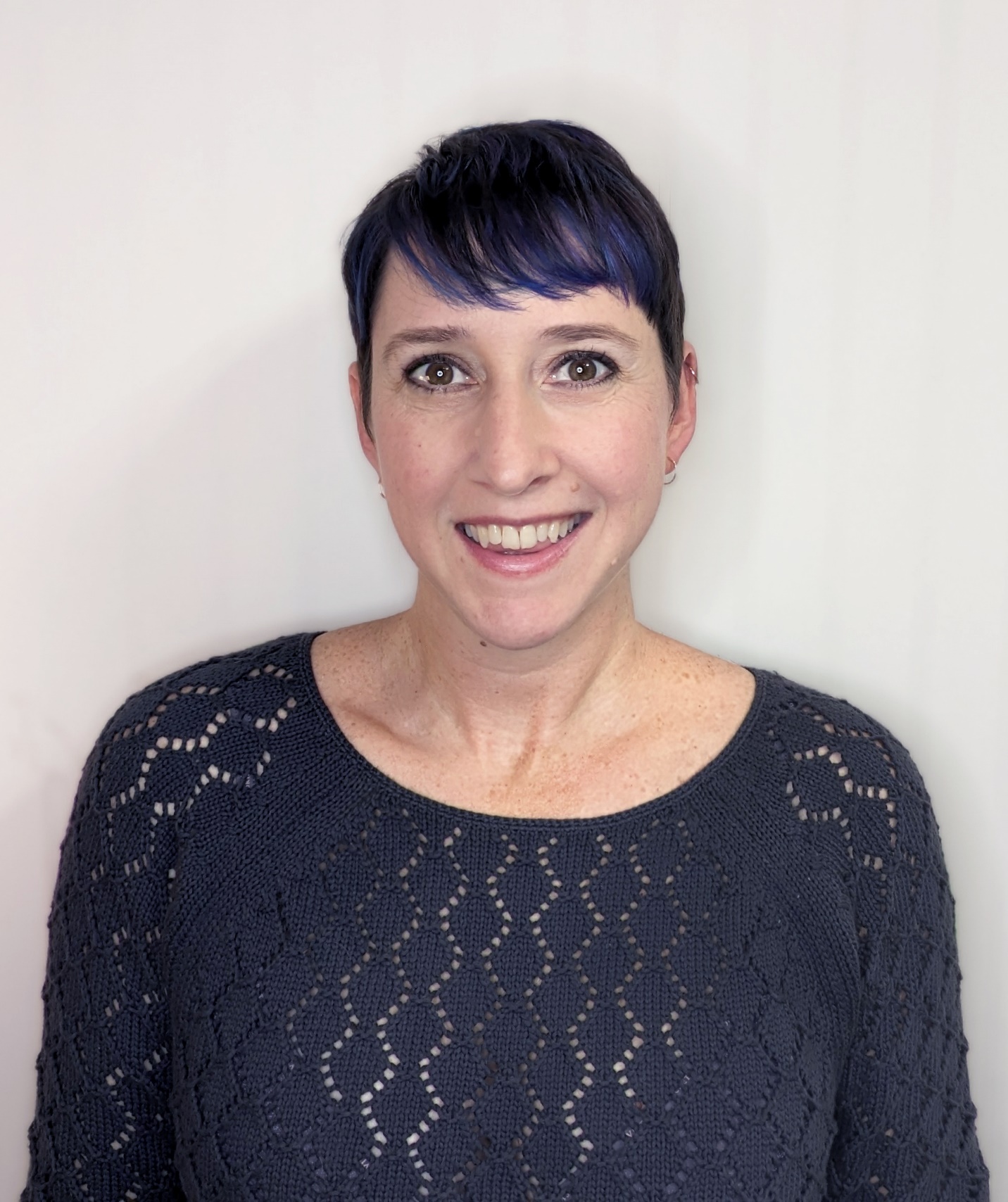 Book Covers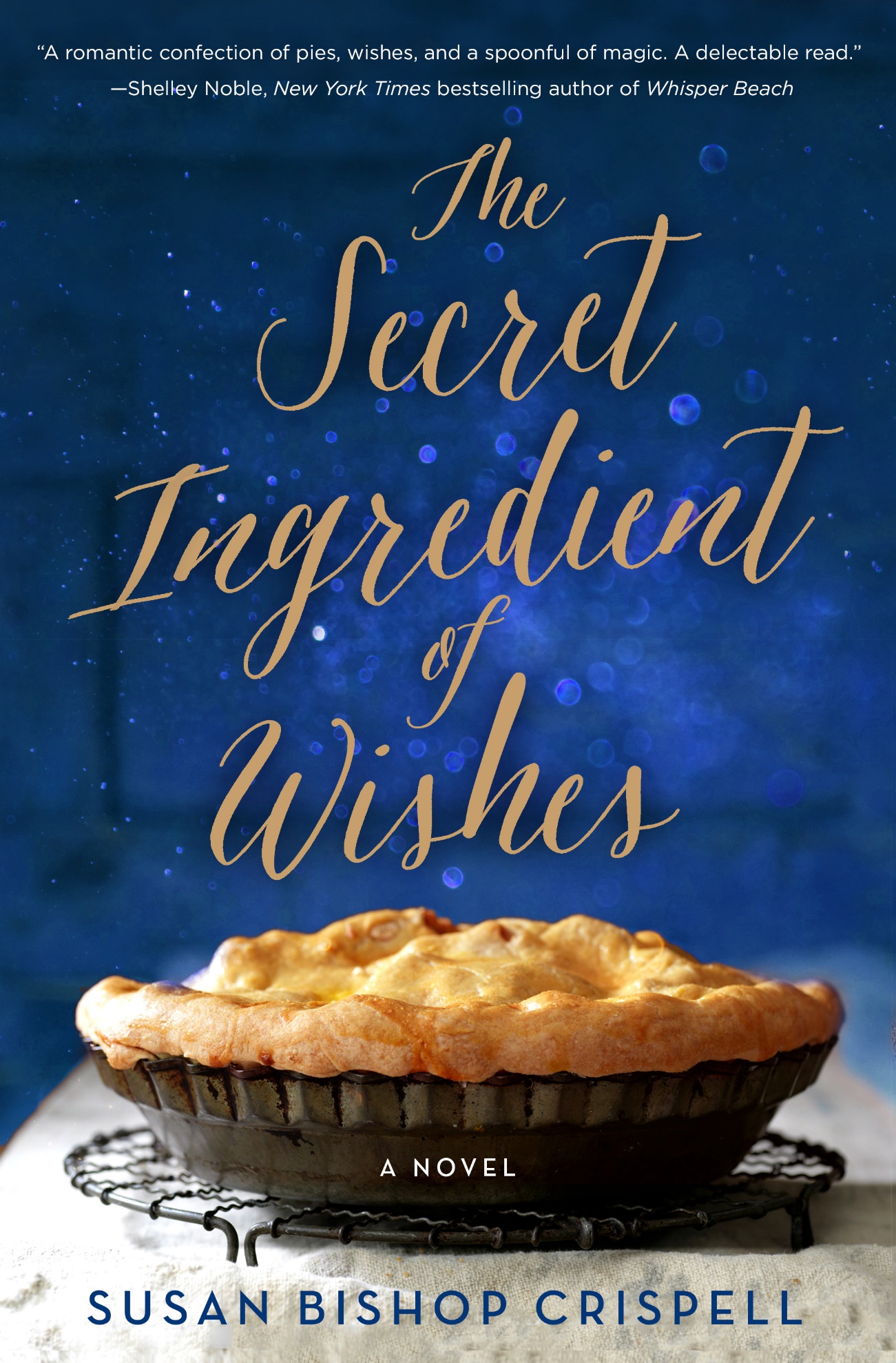 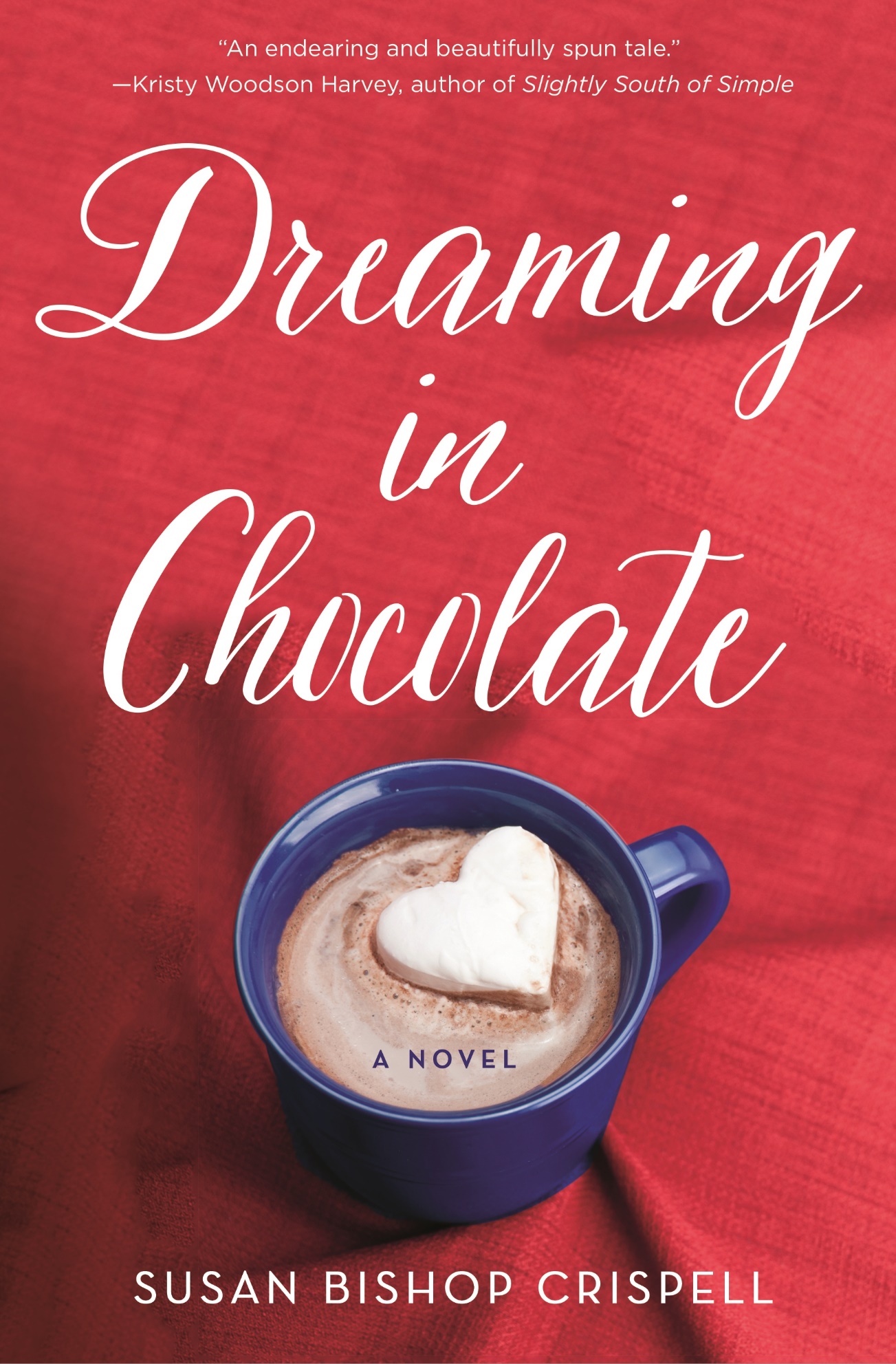 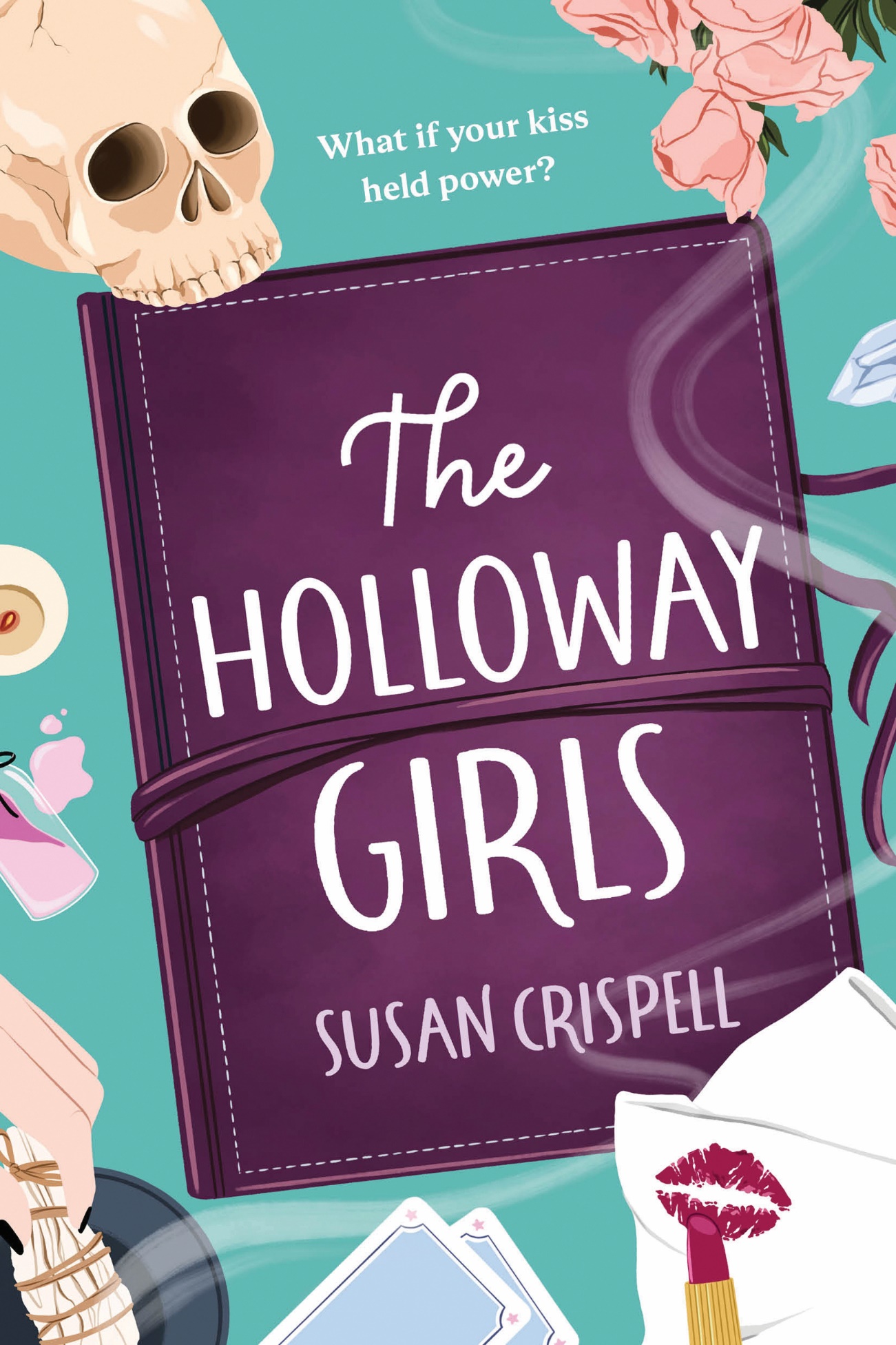 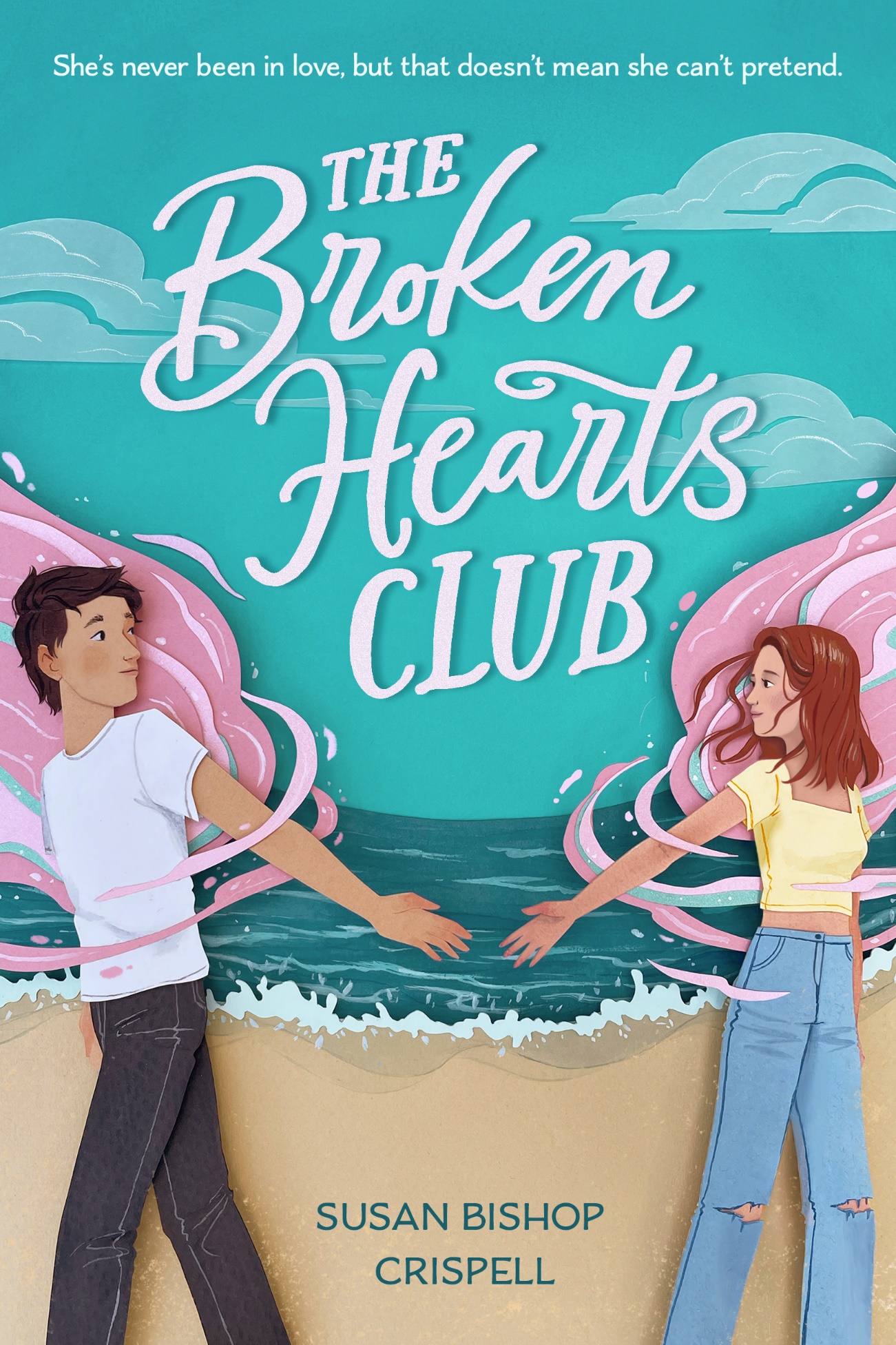 